ArrayDC OptimizerNote 1: 	Many violations from the “Array” section also apply to the “DC Optimizer” section.Note 2: 	DC optimizer can have an integrated ground, or not. Bring the specifications sheet to the inspection for quick reference.Structural (Roof-Mounted Only)Junction BoxInverterMicroinverterNote 1: 	Many items from the “Array” section also apply to the “Microinverter” section.Note 2: 	Microinverters can have an integrated ground, or not. This information is found on the specification sheet.Note 3: 	As long as the microinverters are listed, they are inherently equipped with rapid shutdown, which is required 
	by NEC Article 690.12. This does not negate the label requirement in 690.56(C)(1)(a).AC CombinerLoad-Side ConnectionSupply Side ConnectionGeneral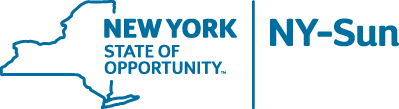 Circuit conductors are properly supported and are not touching the roof surface [NEC 338.30, 350.30 & 376.30] NYN/ACircuit conductors are same conductor type/size as on plan setNYN/AModule count matches plan set. If no, investigate stringing configuration NYN/AModule manufacturer/model matches plan set. NYN/AModules are effectively grounded using lugs, WEEBs, or a racking integrated grounding method [NEC 690.43] NYN/AModules and racking are properly secured [NEC 110.3(B), 250.5, 250.8, 250.12, & 690.43] NYN/ADC optimizers or microinverters are properly grounded [NEC 110.3(B), 250.4(A)(5), 250.64(E), & 250.97]NYN/AWire ties are UV-rated (generally black) NYN/AAll electrical connections are secured to ensure no arcingNYN/ARacking system is properly grounded (EGC bonding the rails, [NEC 690.43]) NYN/AConductors are properly identified (ungrounded, grounded, grounding) [NEC 200.7, 200.6, 250.119] NYN/AOutdoor components are UL-listed for the environment [NEC 110.3(B)] NYN/ARoof vents are not covered by the modules (2020 NYS Uniform Code) NYN/ADC conduit is labeled "WARNING: PHOTOVOLTAIC POWER SOURCE" every 10 feet, and is reflective, and meets color and size requirements [NEC 690.31(G)(3) and (4)]NYN/AConductors over 30V are guarded, installed in raceways, or otherwise inaccessible [NEC 690.31(G)(3)(4)]NYN/AEquipment Grounding Conductor (EGC) is protected if smaller than #6 AWG [NEC 690.46, 250.120(C)]NYN/ASource circuit conductors are not in contact with the roof [NEC 338.10, 334.30]NYN/ADC Optimizer chassis is properly grounded per manufacturer’s instructions [NEC 110.3(B), 250.4(A)(5), 250.64(E), & 250.97] NYN/ARapid Shutdown label is present and meets the requirements of NEC 690.56(C)(1)(a). NYN/AAll roof penetrations are properly flashed and sealed per 2020 NYS Uniform Code and NEC 110.3(B)NYN/ALag bolts are properly installed, not over torqued deforming the flashingNYN/ARafter spacing/material matches construction documents.NYN/ARoof appears to be in good condition, with no signs of leaking or damage. Roof is free of debris. NYN/AAll racking splices are properly supported per manufacturer requirements (generally splices must be supported on both sides of the joint by a structural attachment)NYN/AModules cannot be moved by pushing or pulling with one hand.NYN/AWire nuts and splices are suitable for the environment [NEC 110.3(B)]NYN/AJunction box is UL listed for the environment [NEC 110.3(B)] NYN/AJunction box is properly grounded [NEC 110.3(B), 250.4, 250.8, 250.12, & 690.43]NYN/AGrounding equipment is properly installed [NEC 110.3(B), 250.4, 250.8, 250.12, 690.43]NYN/AThe number of strings match the plan set. NYN/AThe conductors have sufficient ampacity for each string.NYN/ADC conductors in metal when on or inside a building [NEC 690.31(G)] NYN/AConduit penetrations are properly sealed between conditioned and unconditioned space 
[NEC 300.7(A)]NYN/AConduit is properly supported e.g., [LFMC NEC 350.30, EMT NEC 358.30, PVC NEC 352.30] (Photo 15)NYN/AConduit is not being used as conductor support [NEC 725.143] NYN/AThe enclosure is properly grounded [NEC 690.43, NEC 250.8, NEC 250.12]NYN/AGrounding equipment is properly installed [NEC 690.43, NEC 250.8, NEC 250.12] NYN/APoint of interconnection enclosure is labeled as a PV disconnect [NEC 110.21(B) and/or 690.13(B)]NYN/ADC characteristics label is present [NEC 690.53]NYN/AThe ungrounded DC conductors are properly identified (shall not be white, gray, or white striped) [NEC 200.6(A)(B)]NYN/AMax string voltage below inverter max [NEC 110.3(B) and NEC 690.7]NYN/AInverter string fuses are rated for use in application [NEC 110.3(B) & 690.9]NYN/ADC and AC disconnecting means are located within sight of or in each inverter 
[NEC 690.15]NYN/AAFCI protection is present and enabled [NEC 690.11]NYN/ASystem is equipped with Rapid Shutdown [NEC 690.12]NYN/ARapid Shutdown label is present and meets the requirements of NEC 690.56(C)(1)(a)NYN/ASystem is marked with a permanent label with the following wording: “PHOTOVOLTAIC SYSTEM EQUIPPED WITH RAPID SHUTDOWN” [NEC 690.56(C)]NYN/AMicroinverter chassis is properly grounded per manufacturer’s instructions [NEC 690.43(A), 250.4, 110.3(B)] NYN/AEGC is protected if smaller than #6 AWG [NEC 690.46 & 250.120(C)] NYN/ARapid Shutdown label is present and meets the requirements of NEC 690.56(C)(1)(a)NYN/AThe number of branch circuits match the plan set. NYN/AThe conductors have sufficient ampacity for each branch circuit.NYN/AThe Overcurrent Protective Device (OCPD) for the conductors have a rating sufficient to protect them [NEC 240.4] NYN/AConduit penetrations are properly sealed between conditioned and unconditioned space 
[NEC 300.7(A)]NYN/AConduit is properly supported e.g., [LFMC NEC 350.30, EMT NEC 358.30, PVC NEC 352.30] NYN/AConduit is not being used as conductor support [NEC 300.11(B) & 725.143] NYN/AThe enclosure is properly grounded [NEC 690.43, NEC 250.8, NEC 250.12] NYN/AGrounding equipment is properly installed [NEC 690.43, NEC 250.8, NEC 250.12] NYN/AEnclosure is labeled as a disconnect [NEC 690.13]NYN/AAC characteristics label is present (voltage and amperage), [NEC 690.54]NYN/AThe main breaker is fastened in place [NEC 408.36(D)]NYN/AGrounded conductors are isolated from enclosure [NEC 250.24(A)(5)] NYN/ACircuit conductors have sufficient ampacity [NEC 690.8, 310.15]NYN/AThe AC OCPD is properly sized for the expected output current of the PV system. [NEC 690.9]NYN/AGrounded conductors properly identified [NEC 200.6(A)&(B)]NYN/AThe Grounding Electrode Conductor (GEC) is present and sufficiently sized [NEC 690.47(C), 250.66, 250.122, & 250.166]NYN/AThe GEC is continuous (or irreversibly spliced) [NEC 250.64(C), 690.47(C)]NYN/AFerrous conduit and the enclosure are appropriately bonded to the GEC [NEC 250.4, 250.8, 250.12, & 690.43]NYN/APV breakers are properly identified [NEC 110.21(B) & 705.10]NYN/AAC characteristics label is present and suitable for the environment (voltage and amperage) [NEC 690.54, & 110.21(B)]NYN/ADissimilar metals are separated and will not cause a galvanic reaction [(NEC 110.14, 
RMC NEC 344.14, EMT NEC 358.12(6)]NYN/AInverter directory present [NEC 705.10]NYN/ABackfed breaker or fuse is sized to protect circuits [NEC 690.8(B)(1) and/or NEC 310.15]NYN/ASource breakers follow 120% rule [NEC 705.12(D)(2)(3)(b)]NYN/ABackfed breaker properly located in panel [NEC 705.12(B)(3)(b)NYN/AClearances maintained/live parts secured [NEC 110.27(A) and NEC 110.26]NYN/ADisconnect is service-rated and has a current rating of at least 60 Amp [NEC 230.79(D)]NYN/ACircuit conductors have sufficient ampacity [NEC 690.8, 310.15]NYN/ANew service entrance tap conductors are less than 10 feet [NEC 705.31] NYN/AThe AC OCPD is properly sized for the expected output current of the PV system [NEC 690.9] NYN/AThe disconnect utility conductors are on the LINE terminals [NEC 110.3(B), 240.40(if fusible)]NYN/AThere is no OCPD in the grounded conductor [NEC 230.90(B)] NYN/AThe AIC rating on the OCPD meets, or exceeds the rating of other main OCPD on the premises [NEC 110.9, 110.10]NYN/AThe neutral (white or grey grounded conductor) is bonded to the PV disconnect enclosure/GEC [NEC 250.24(C)]NYN/AThe GEC is present and sufficiently sized [NEC 690.47,250.66]NYN/AThe GEC is continuous (or irreversibly spliced) [NEC 250.64(C), 690.47(C)]NYN/AFerrous conduit and the enclosure are appropriately bonded to the GEC [NEC 250.64(E), 
250.4(A)(5)] NYN/AAC characteristics label is present and suitable for the environment (voltage and amperage) [NEC 690.54, NEC 110.21(B)]NYN/APower source directory is present, denoting all locations of power sources and disconnects on premises, at each service equipment location [NEC 110.21, 705.10]NYN/AAC disconnect label is present and suitable for the environment (NEC 690.13(B), 110.21]NYN/ADissimilar metals are separated and will not cause a galvanic reaction [NEC 110.14, 
RMC NEC 344.14, EMT NEC 358.14]NYN/AWork is done in a neat and workmanlike manner [NEC 110.12]NYN/AWorking clearances are observed per NEC 110.26 NYN/AEquipment is visibility damagedNYN/A